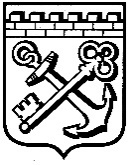 КОМИТЕТ ГРАДОСТРОИТЕЛЬНОЙ ПОЛИТИКИЛЕНИНГРАДСКОЙ ОБЛАСТИПРИКАЗот _____________ № ____Об уточнении Правил землепользования и застройкимуниципального образования «Кировск»Кировского муниципального района Ленинградской областиВ соответствии со статьей 33 Градостроительного кодекса Российской Федерации, пунктом 1 части 2 статьи 1 областного закона от 7 июля 2014 года
№ 45-оз «О перераспределении полномочий в области градостроительной деятельности между органами государственной власти Ленинградской области и органами местного самоуправления Ленинградской области», пунктом 2.13 Положения о Комитете градостроительной политики Ленинградской области, утвержденного постановлением Правительства Ленинградской области от 9 сентября 2019 года № 421, на основании решения Федеральной службы по надзору в сфере защиты прав потребителей и благополучия человека от 24.04.2019 № 94-РСЗЗ
«Об установлении санитарно-защитной зоны для Отделения «Мгинское»
АО «Птицефабрика «Северная», по адресу: Ленинградская область, Кировский район, 142 км от автомобильной дороги А-120», приказываю:1. Уточнить Правила землепользования и застройки муниципального образования «Кировск» Кировского муниципального района Ленинградской области, утвержденные приказом Комитета по архитектуре и градостроительству Ленинградской области от 19 декабря 2018 года № 71, согласно приложению к настоящему приказу.2. Государственному казенному учреждению «Градостроительное развитие территорий Ленинградской области» направить настоящий приказ (содержащиеся в нем сведения) в Управление Федеральной службы государственной регистрации, кадастра и картографии по Ленинградской области для внесения сведений в Единый государственный реестр недвижимости.3. Отделу правого, организационного, документационного обеспечения и контроля опубликовать настоящий приказ на официальном сайте Комитета градостроительной политики Ленинградской области.4. Отделу контроля за соблюдением законодательства о градостроительной деятельности осуществить контроль за размещением настоящего приказа (содержащихся в нем сведений) в Федеральной государственной информационной системе территориального планирования.5. Контроль за исполнением настоящего приказа оставляю за собой.Председатель комитета									  И.Я.Кулаков